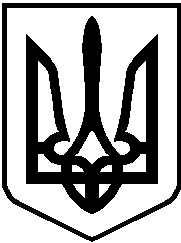 ВИКОНАВЧИЙ ОРГАН КИЇВСЬКОЇ МІСЬКОЇ РАДИ(КИЇВСЬКА МІСЬКА ДЕРЖАВНА АДМІНІСТРАЦІЯ)ДЕПАРТАМЕНТ ОСВІТИ І НАУКИ, МОЛОДІ ТА СПОРТУбульвар Т.Шевченка,3, м. Київ, 01004,  тел. (044)279-14-46,факс 279-89-62,  Call – центр (044) 15-51E-mail:osvita@guo.kiev.ua, Код ЄДРПОУ 02147629Департамент освіти і науки, молоді та спорту виконавчого органу Київської міської ради (Київська міська державна адміністрація) на виконання доручення Міністерства освіти і науки України від 08.05.2014 № 2/1-14657-14 розглянув Ваше звернення (вх. № Департаменту 063/4043 від 19.05.2014) стосовно оплати праці вихователів дошкільних навчальних закладів та в межах компетенції повідомляє.Оплата праця працівників навчальних закладів комунальної форми власності регулюється законодавством України. Зокрема, пунктом 3 статті 30 Закону України від 11.07.2001 № 2628-III «Про дошкільну освіту» (далі – Закон) визначено педагогічне навантаження педагогічного працівника дошкільного навчального закладу незалежно від підпорядкування, типу і форми власності на тиждень і таке навантаження відповідає тарифній ставці. Право визначення розмірів тарифних ставок педагогічних працівників дошкільного навчального закладу делеговано Кабінету Міністрів України.Слід при цьому відзначити, що нормами статті 30 Закону передбачена можливість встановлення педагогічного навантаження обсягом менше тарифної ставки, але лише за письмовою згодою педагогічного працівника дошкільного навчального закладу незалежно від підпорядкування, типу і форми власності у порядку, передбаченому законодавством України.Постановою Кабінету Міністрів України від 30.08.2002 № 1298 «Про оплату праці працівників на основі Єдиної тарифної сітки розрядів і коефіцієнтів з оплати праці працівників установ, закладів та організацій окремих галузей бюджетної сфери» затверджено Схему тарифних розрядів посад керівних, наукових, науково-педагогічних, педагогічних працівників, професіоналів, фахівців та інших працівників бюджетних установ, закладів та організацій (Додаток 2 до постанови).На виконання вказаної постанові Міністерством освіти і науки України наказом від 26 вересня 2005 року № 557, зареєстрованим в Міністерстві юстиції України 03 жовтня 2005 року № 130/11410, також затверджено розміри розрядів і коефіцієнтів з оплати праці працівників навчальних закладів, установ освіти та наукових установ.Порядок обчислення заробітної плати працівників дошкільних навчальних  закладів визначений наказом Міністерства освіти і науки України від 15.04.1993 № 102 «Про затвердження Інструкції про порядок обчислення заробітної плати працівників освіти», зареєстрованим в Міністерстві юстиції України 27.05.1993 № 56.Крім основного окладу заробітної плати педагогічного працівника законодавством передбачені наступні грошові виплати та надбавки в залежності від умов праці та досягнень:1) Згідно статті 57 Закону України від 23.05.1991 № 1060-XII „Про освіту”:- щорічної грошової винагороди за сумлінну працю, зразкове виконання службових обов’язків у розмірі одного посадового окладу;- допомоги на оздоровлення при наданні щорічної відпустки у розмірі місячного посадового окладу (ставка заробітної плати);- щомісячних надбавок за вислугу років у розмірі 10 – 30 відсотків до посадового окладу.2) Постановою Кабінету Міністрів України від 30.08.2002 № 1298 передбачена виплата надбавок до посадового окладу за високі досягнення у праці, складність, напруженість у роботі а також преміювання працівників відповідно до їх особистого внеску в загальні результати роботи. Поряд з цим, згідно пункту 4 цієї постанови преміювання керівників установ, закладів та організацій окремих галузей бюджетної сфери, їх заступників, встановлення їм надбавок та доплат до посадових окладів, надання матеріальної допомоги здійснюється за рішенням органу вищого рівня у межах наявних коштів на оплату праці.3) Постановою Кабінету Міністрів України від 20.04.2007 № 643 «Про затвердження розмірів підвищення посадових окладів (ставок заробітної плати) та додаткової оплати за окремі види педагогічної діяльності у співвідношенні до тарифної ставки» передбачена додаткова оплата за окремі види педагогічної діяльності.4) Постановою Кабінету Міністрів України від 23.03.2011 № 373 «Про встановлення надбавки педагогічним працівникам дошкільних, позашкільних, загальноосвітніх, професійно-технічних навчальних закладів, вищих навчальних закладів I-II рівня акредитації, інших установ і закладів незалежно від їх підпорядкування» встановлена надбавка в граничному розмірі 20 відсотків посадового окладу (ставки заробітної плати).Також, відповідно до пункту 4 статті 30 Закону Педагогічні працівники мають право на додаткову оплачувану відпустку. Частиною сьомою статті 6 Закону України від 15.11.1996 № 504/96-ВР «Про відпустки» Керівним працівникам навчальних закладів та установ освіти, навчальних (педагогічних) частин (підрозділів) інших установ і закладів, педагогічним, науково-педагогічним працівникам та науковим працівникам надається щорічна основна відпустка тривалістю до 56 календарних днів у порядку, затверджуваному Кабінетом Міністрів України. Такий порядок затверджений постановою Кабінету Міністрів України від 14.04.1997 № 346 «Про затвердження Порядку надання щорічної основної відпустки тривалістю до 56 календарних днів керівним працівникам навчальних закладів та установ освіти, навчальних (педагогічних) частин (підрозділів) інших установ і закладів, педагогічним, науково-педагогічним працівникам та науковим працівникам».Слід зазначити, що до вищенаведених нормативно-правових актів протягом поточного року зміни не вносилися. Отже, розміри ставок і надбавок, а також порядок формування заробітної плати у поточному році не змінювалися.Заступник директора Департаменту                                                                        С. Саввін23.05.2014 № 063-2617на № _________ від _________гр. Шахраюк К.foi+request-822-630bacb6@dostup.pravda.com.uaПро розгляд звернення